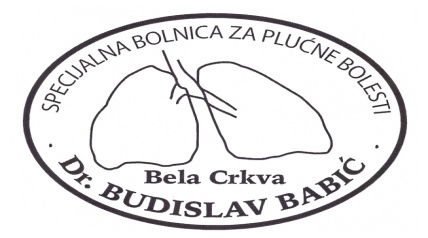 Број: 682/9Датум: 20.02.2020.годинеОБАВЕШТЕЊЕ О ЗАКЉУЧЕНИМ УГОВОРИМАНазив наручиоца: Специјална болница за плућне болести „Др Будислав Бабић“Адреса наручиоца: ул. С.Милетића бр.55, Бела ЦркваВрста наручиоца: здравствоВрста предмета: добраОпис предмета набавки, назив и ознака из општег речника набавки: Лекови са Д листе лекова – Партија 1. Amp Aminofilin (250mg/10ml ili 240mg/10ml- назив из општег речника: Фармацеутски производи- ознака из општег речника: 33680000 Уговорена вредност: 168.000,00 динара без ПДВ-аКритеријум за доделу уговора: најнижа понуђена ценаБрој примљених понуда: 2Највиша и најнижа понуђена цена: 168.000,00 ; 176.000,00 Највиша и најнижа понуђена цена код прихватљивих понуда:168.000,00; 176.000,00 Датум доношења одлуке о додели уговора: 05.02.2020. годинеДатум закључења уговора: 17.02.2020. годинеПодаци о понуђачу:„Ino-pharm“ доо,ul. Milošev Kladenac 9v, Beograd.  Период важења уговора: најдуже годину дана од дана закључења овог уговора.Назив наручиоца: Специјална болница за плућне болести „Др Будислав Бабић“Адреса наручиоца: ул. С.Милетића бр.55, Бела ЦркваВрста наручиоца: здравствоВрста предмета: добраОпис предмета набавки, назив и ознака из општег речника набавки: Лекови са листе Д  – Партија 2. - назив из општег речника: Фармацеутски производи- ознака из општег речника: 33680000Уговорена вредност: 5.000,00 динара без ПДВ-аКритеријум за доделу уговора: најнижа понуђена ценаБрој примљених понуда: 1Највиша и најнижа понуђена цена: 5.000,00 ; 5.000,00 Највиша и најнижа понуђена цена код прихватљивих понуда:5.000,00; 5.000,00 Датум доношења одлуке о додели уговора: 05.02.2020. годинеДатум закључења уговора: 17.02.2020. годинеПодаци о понуђачу:„Ino-pharm“ доо,ul. Milošev Kladenac 9v, Beograd.Период важења уговора: најдуже годину дана од дана закључења овог уговора.Службеник за јавне набавкеВукашин Маринковић,  ср